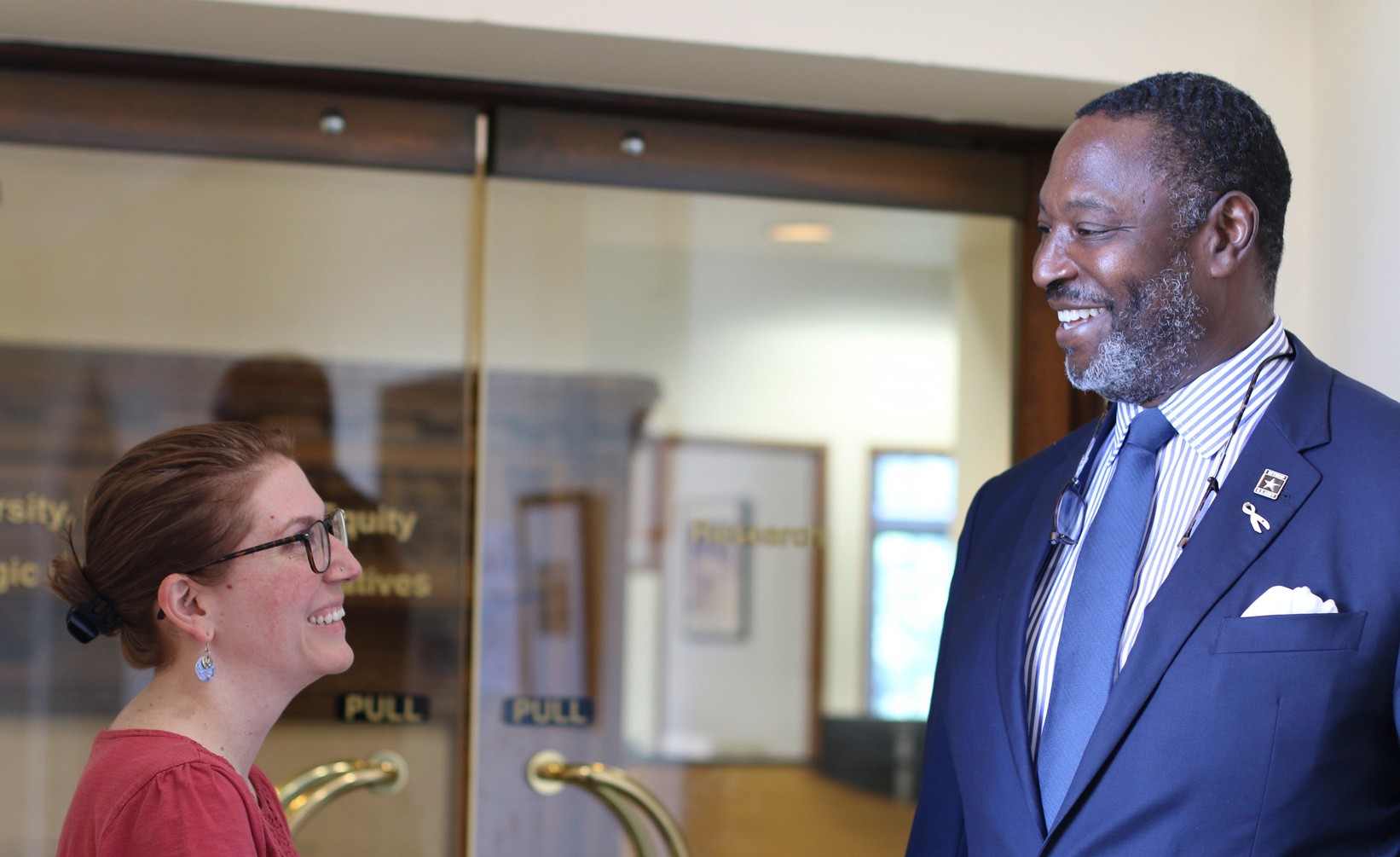 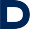 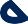 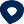 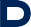 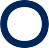 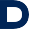 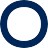 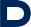 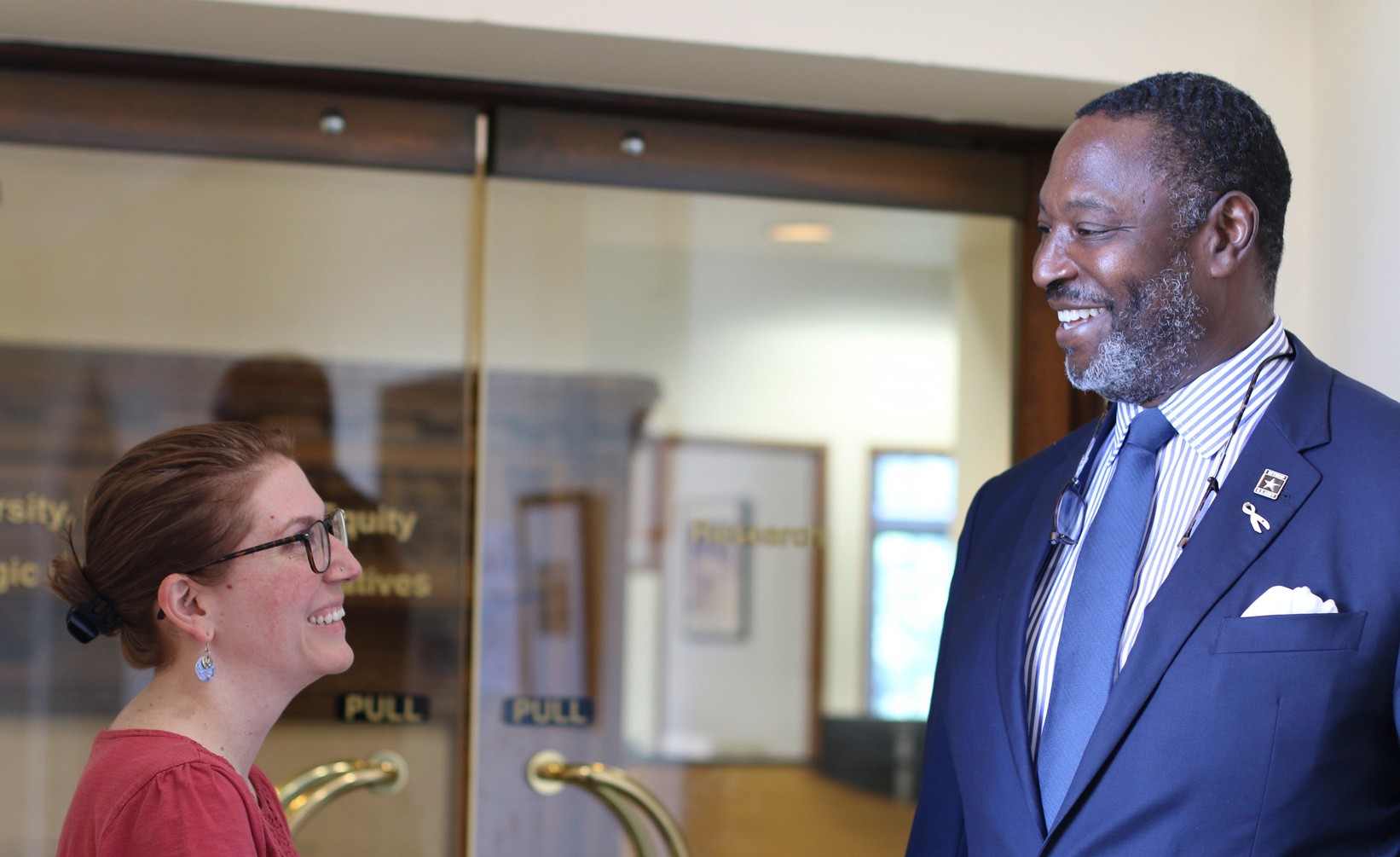 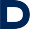 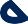 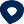 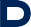 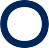 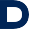 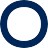 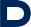 531Survey Respondents"I WORK..."Neither 27.7%A Fully Remote Workplace Schedule 6%44%Response RateA Regular Flexplace Schedule 66.3%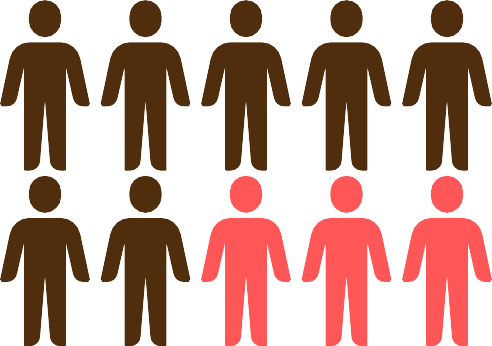 JOB SATISFACTION:65%Of employees report higher job satisfaction. 10% reporter lower, while 24% say it's about the same7 OUT OF 10Employees report better personal health and wellness balancePRODUCTIVITY:56%Of employees report higher productivity. 7% report lower, while 37% report about the same